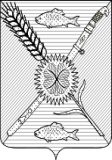 АДМИНИСТРАЦИЯ ПРИВОЛЬНЕНСКОГО СЕЛЬСКОГО ПОСЕЛЕНИЯКАНЕВСКОГО РАЙОНА ПОСТАНОВЛЕНИЕ От 02.03.2018                         						                  № 36ст-ца ПривольнаяОб установлении размеров предоставляемых участков земли на территории кладбищ Привольненского сельского поселения Каневского района для захоронения умерших (погибших)В соответствии со статьями 21.2,21.3, 22, 22.1  Закона Краснодарского края от 4 февраля 2004 г. № 666-КЗ "О погребении и похоронном деле в Краснодарском крае",  п о с т а н о в л я ю:1. Установить размеры предоставляемых участков земли на территории кладбищ Привольненского сельского поселения Каневского района для захоронения умерших (погибших):1.1.  Одиночное захоронение – 6 квадратных метров.1.2. Родственное захоронение – 9 квадратных метров.1.3. Семейное (родовое) захоронение – 12 квадратных метров.1.4. Почетное захоронение – 6 квадратных метров.2. Решение о предоставлении или об отказе в предоставлении места для созданиям родственного, семейного (родового) захоронений принимается ответственным должностным лицом администрации Привольненского сельского поселения Каневского района в соответствии с требованиями, установленными   Законом Краснодарского края от 4 февраля 2004 г. № 666-КЗ "О погребении и похоронном деле в Краснодарском крае".3. Общему отделу администрации Привольненского сельского поселения Каневского района:3.1. Разместить настоящее постановление на официальном сайте Привольненского сельского поселения Каневского района  в информационно-телекоммуникационной сети «Интернет» (http://www.privoladm.ru/)».3.2. Обеспечить официальное обнародование данного постановления.4. Контроль за выполнением настоящего постановления возложить на заместителя главы, начальника общего отдела администрации Привольненского сельского поселения Каневского района Ю.Г.Тыщенко.5. Настоящее постановление вступает в силу со дня его официального обнародования.ГлаваПривольненского сельского поселения Каневского района                                                                       Ю.Г.СкороходЛИСТ СОГЛАСОВАНИЯпостановления администрации Привольненского сельского поселенияКаневского района от 02.03.2018 № 36Об установлении размеров предоставляемых участков земли на территории кладбищ Привольненского сельского поселения Каневского района для захоронения умерших (погибших)Проект внесен и составлен:Специалист 1 категории администрацииПривольненского сельского поселенияКаневского района                                                                       И.В. ГильмановаПроект согласован:Заместитель главы, заведующий общим отделомадминистрации Привольненского сельскогопоселения Каневского района                                                        Ю.Г.ТыщенкоСпециалист общего отделаадминистрации Привольненского сельскогопоселения Каневского района                                                      О.Н.Левченко